   	                Мероприятие                          ВИКТОРИНА:   « ЗНАТОКИ  ПРИРОДЫ «                                           Участники   уч-ся  3-4 классЗадачи:  способствовать расширение кругозора детей их знаний об окружающем мире; раскрыть важность рационального использования и охраны окружающей природы;  способствовать  воспитанию экологической    культуры,  бережного отношения к окружающей природе, желанию заботиться о ней воспитание чувства ответственности за свой  поступки по отношению к   объектам природы; 	   2 команды3 класс	4 класс1 Зубаиров М	1 Магомедов А2 Исаев З	2 Юсупова Ф3 Османова К	3 Юсупова Ф 4 Юсупова М 1-я команда	2-я командаЗадание    команды  	задание командыЦАРСТВО  РАСТЕНИЙ	 ЦАРСТО ЖИВОТНЫХ 1-й конкурс  Узнай растение	1-й конкурс Забавные зверюшки           Правила друзей природы	Лесные загадки  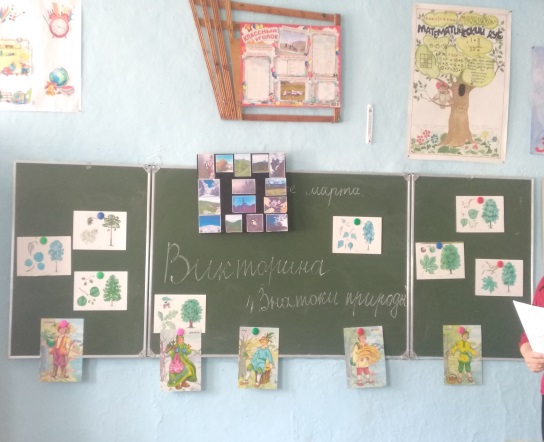 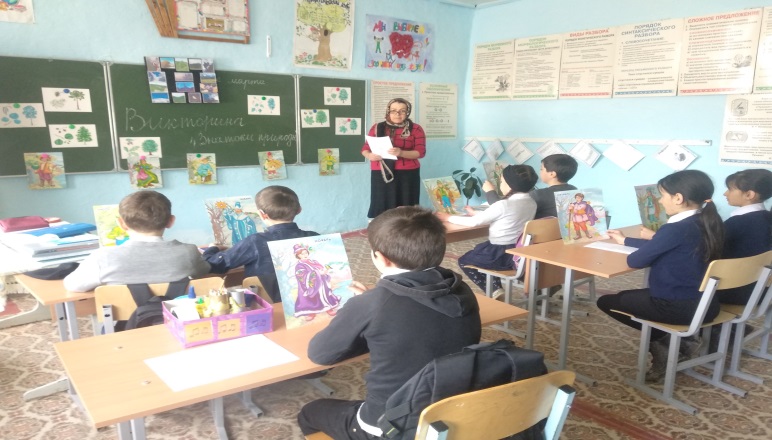 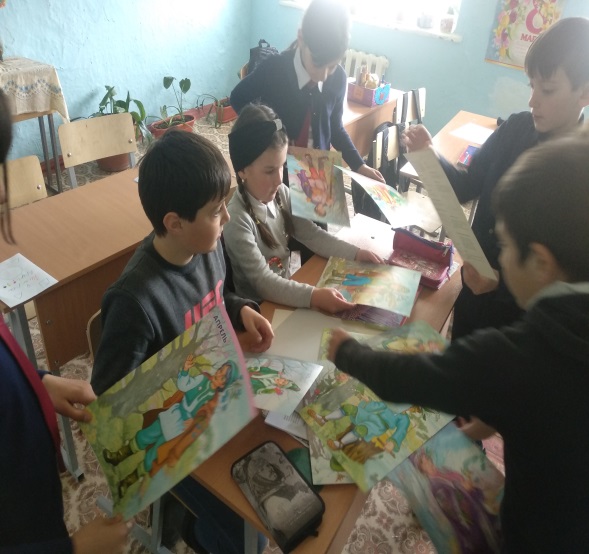 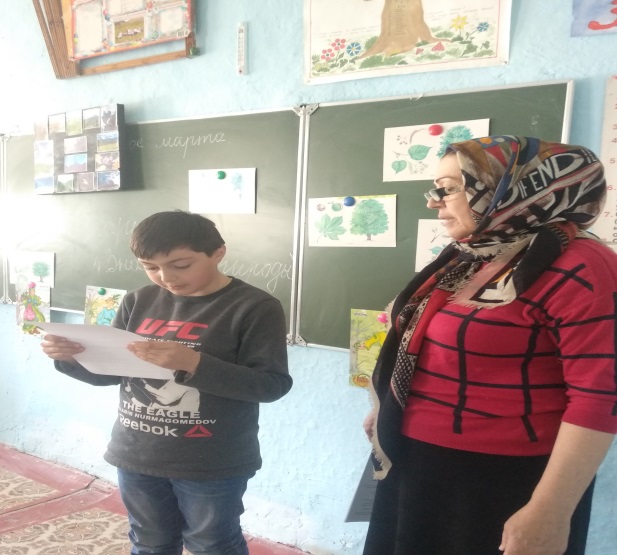 1-место-  4 класс2-место -3 класс                       Руководитель кружка:                       Керимова З.М.